PLUMBER OF THE YEAR FINALISTS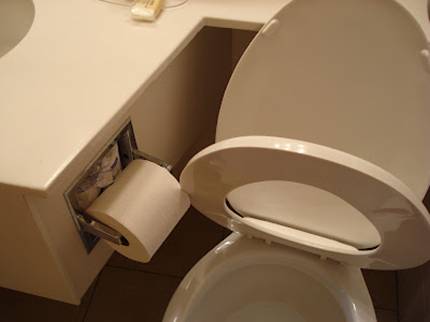 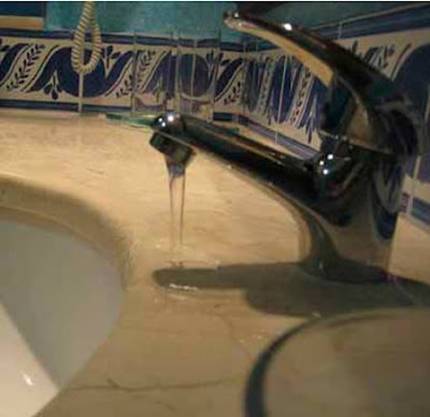 Hmmmmm...   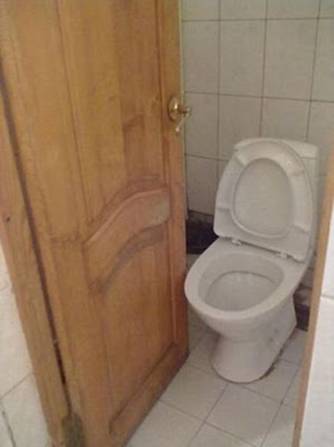 Should have measured twice!   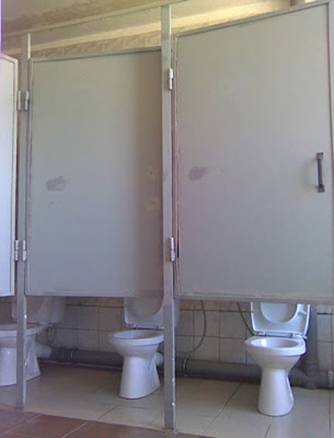 Apparently, you don't want   anyone seeing your face, but   everything else is okay?   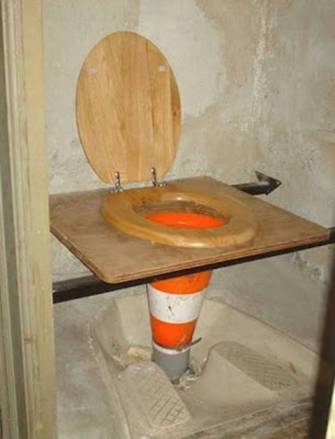 The oak seat is a nice touch,   though.   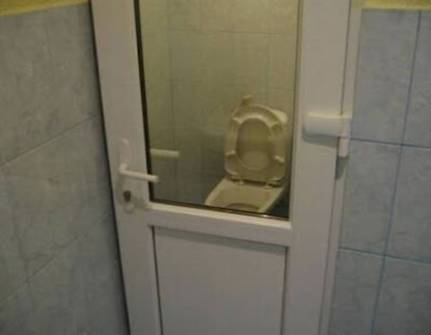 And the purpose for the door is?   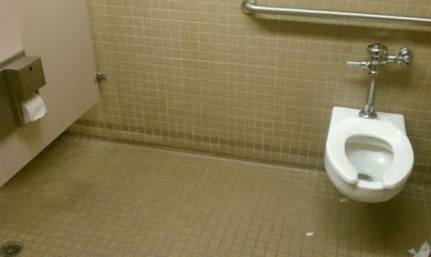 This stall is for people that have arms 
like an orangutan.   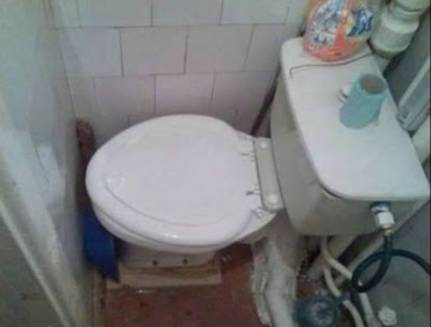 This would be the "half bath" noted in   the real estate listing? 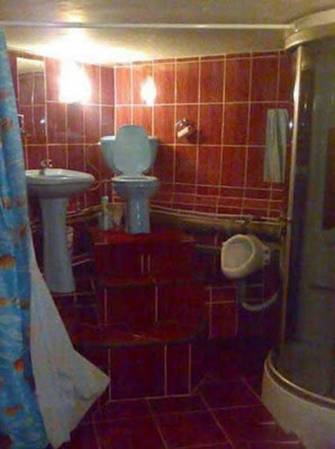 Very Classy! And, only three   steps to the throne when   you're in a hurry!   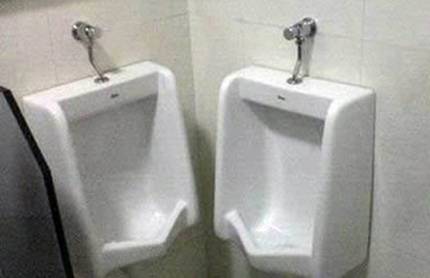 How does this even get past the planning phase?   

And now drum roll please...   
AND THE PLUMBER OF THE YEAR AWARD 
GOES TO...   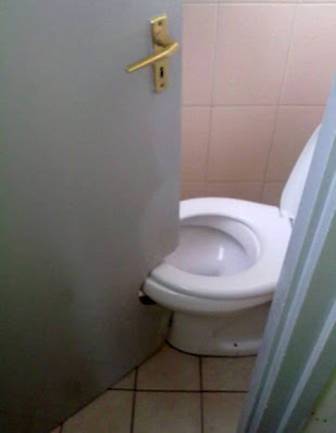 Absolutely brilliant...   

ALL OF THESE PLUMBERS ARE, THANKFULLY, NO LONGER IN THE BUSINESS. THEY'VE BEEN ELECTED TO PUBLIC OFFICE AND NOW SERVE IN VARIOUS GOVERNMENT POSITIONS.